Муниципальное автономное дошкольное образовательное учреждениецентр развития ребенка – детский сад №32 г. Кропоткин муниципального образования Кавказский район
Доклад – выступлениена тему:«Метод наглядного моделирования в развитии речи детей»                                                                             Составил: воспитатель                                                                                                Гурина С.Г.2017г.Метод наглядного моделирования в развитии речи детейАвтор: Гурина Светлана Геннадиевна Воспитатель
Место работы: МАДОУ ЦРР- Д/с 32 г. Кропоткин
Цель: внедрение в образовательный процесс современных технологий, направленных на развитие связной речи дошкольников. «Учите ребенка каким-нибудь неизвестным ему пяти словам - он будет долго напрасно мучиться, но свяжите двадцать таких слов с картинками, и он усвоит на лету» К. Д. Ушинский (на экране проецируется слайд №2)
Что же такое моделирование? 
(на экране проецируется слайд №3)
«Моделирование» - исследование каких-либо явлений, процессов путём построения и изучения моделей. Моделирование своим объектом имеет модели.
«Модель» - это любой образ (мысленный и условный; изображения, описания, схема, чертёж, график, план) какого-либо процесса или явления (оригинала данной модели), используемый в качестве заместителя.
"Наглядное моделирование" - это воспроизведение существенных свойств изучаемого объекта, создание его заместителя и работа с ним.
Из данных определений следует, что в основе метода моделирования, лежит принцип замещения: реальный предмет ребёнок замещает другим предметом, его изображением, каким – либо условным знаком.
В чем особенность и значение моделирования? 
(на экране проецируется слайд №4)
Особенность и значение моделирования заключается в том, что оно за счет использования моделей делает наглядным скрытые от непосредственного восприятия свойства, связи, отношения объектов, которые являются существенными для понимания конкретных фактов, явлений при формировании знаний, приобщающихся по содержанию к понятиям
Научные исследования и практика подтверждают, что именно наглядные модели являются той формой выделения и обозначения отношений, которая доступна детям дошкольного возраста.
Введение наглядных моделей в образовательный процесс позволяет более целенаправленно развивать импрессивную речь детей, обогащать их активный лексикон, закреплять навыки словообразования, формировать и совершенствовать умение использовать в речи различные конструкции предложений, описывать предметы, составлять рассказы. При этом используемые наглядные модели - стилизованные изображения реальных предметов, символы для обозначения некоторых частей речи, схемы для обозначения основных признаков отдельных видов описываемых предметов, а также выполняемых действий по отношению к ним с целью обследования, стилизованные обозначения «ключевых слов» основных частей описательного рассказа и т.п. - дают возможность оптимизировать процесс перехода от наглядно-действенного мышления к образному, формировать словесно-логическое мышление. С помощью схем и моделей дошкольники учатся преодолевать различные затруднения, переживаемые при этом положительные эмоции – удивление, радость успеха – придают им уверенность в своих силах. 
Метод моделирования эффективен еще и потому, что позволяет педагогу удерживать познавательный интерес дошкольников на протяжении всего занятия. Именно познавательный интерес детей способствует активной мыслительной деятельности, длительной и устойчивой сосредоточенности внимания
А как утверждают психологи, ребёнок учится мыслить, учась говорить, но он также и совершенствует свою речь, учась мыслить.
Итак, актуальность использования метода наглядного моделирования в работе с дошкольниками состоит в том, что: 
(на экране проецируется слайд №5)
• Во-первых, ребенок-дошкольник очень пластичен и легко обучаем, но для детей характерна быстрая утомляемость и потеря интереса к занятию. Использование наглядного моделирования вызывает интерес и помогает решить эту проблему;
• Во-вторых, использование символической аналогии облегчает и ускоряет процесс запоминания и усвоения материала, формирует приемы работы с памятью. Ведь одно из правил укрепления памяти гласит: “Когда учишь – записывай, рисуй схемы, диаграммы, черти графики”;
• В-третьих, применяя графическую аналогию, мы учим детей видеть главное, систематизировать полученные знания.
Сущность метода моделирования. 
(на экране проецируется слайд №6)
В ходе использования метода наглядного моделирования дети знакомятся с графическим способом предоставления информации – моделью. Далее наглядная модель высказывания выступает в роли плана, обеспечивающего связность и последовательность рассказов ребенка.
В качестве условных заместителей (элементов модели) могут выступать символы разнообразного характера: 
(на экране проецируется слайд №7)
Предметные:
• геометрические фигуры (на экран проецируется слайд № 8)• символические изображения предметов; (на экран проецируется слайд № 9)• опорные картинки; (на экран проецируется слайд №10)Предметно-схематичные:
• планы и условные обозначения, используемые в них; (на экран проецируются слайды № 11,12 )• блок- рамка (на экран проецируется слайд №13)
Требования к модели: 
- Чётко отображать основные свойства и отношения, которые являются объектом познания;
- Быть простой для восприятия и доступной для создания действий с ней;
- Ярко и отчётливо передавать с её помощью те свойства и отношения, которые должны быть освоены;
- Облегчать познание.
Модель как вид наглядности может быть использована во всех возрастных группах
Этапы работы с моделью:
1. Использование готового символа или модели.
2. Составление модели педагога совместно с детьми. 
3. Самостоятельное составление моделей.
В процессе обучения связной речи моделирование служит средством планирования высказывания и может быть использовано в работе над всеми видами связного монологического высказывания: 
( на экране проецируется слайд № 14)
- пересказ; ( на экране проецируется слайд № 15)
- составление рассказов по картине; ( на экране проецируется слайд №16)
- описательный рассказ; ( на экране проецируется слайд №17)
- творческий рассказ. ( на экране проецируется слайд №18)
Закономерности формирования моделирования у дошкольников: 
- Моделирование выполняется на знакомом детям материале, с опорой на знания, полученные на занятиях или в обыденной жизни. 
- Целесообразно начинать с моделирования единичных конкретных ситуаций, а позднее – с построения моделей, имеющих обобщённый характер.
- Следует начинать с иконических моделей, т. е. сохраняющих известное сходство с моделируемым объектом, постепенно переходя к условно-символическим изображениям отношений. 
- Начинать следует с моделирования пространственных отношений, а затем переходить к моделированию временных, логических и т. д.
- Обучение моделированию осуществляется легче, если начинается с применения готовых моделей, а затем их построения. 
- Процесс обучения моделированию заканчивается интериоризацией действий, т.е. переводом планирования во внутренний план.

Применение метода наглядного моделирования существенно облегчает процесс овладения детьми навыками связной речи, позволяет успешно преодолевать недостатки в ее развитии.
Так, Постепенно овладевая всеми видами связного высказывания с помощью моделирования, дети учатся планировать свою речь. 
( на экране проецируется слайд №19)
Практическая часть.
Моделирование по сказке «Кот, петух и лиса».
1. Чтение сказки. 
2. Беседа по сказке:
- Кто жил в домике?
- Что наказывал котик петушку, когда уходил в лес?
- Кто хотел утащить петушка?
- Какую песенку пела лисичка? 
- Как петушок звал котика?
- Как котик спас петушка?
3. А теперь давайте поиграем в сказку. Посмотрите сколько у меня фигурок. (рассматривание и называние геометрических фигур). Пусть квадрат будет избушкой в которой живут кот с петушком. Какая фигурка будет котиком? Почему котик – серый кружок? (Потому что котик такого же цвета – серый). Какая фигурка будет петушком? Почему петушок – это красный треугольник? (Потому что у петушка красный гребешок и красная бородка). Кем же будет оранжевый треугольник? Почему лисичка – большой оранжевый треугольник? (Потому что лисичка рыжая и по размеру больше, чем петушок и котик).
4. Рассказывание сказки с использованием геометрических фигур
Жили в домике петушок и котик
(в квадрат помещаются круг, треугольник)
Ушел котик из домика на охоту. 
(в квадрате остается треугольник, круг убирается)
А лиса тут как тут.
(рядом с квадратом выкладывается оранжевый треугольник)
Схватила лиса петушка и понесла.
(красный треугольник помещается на оранжевый)
Лиса несет петушка , а котик их догоняет.
(рядом с оранжевым треугольником выкладывается серый кружок)
Отнял котик петушка и принес домой.
(красный треугольник перемещаем на серый круг и выкладываем квадрат)
(дети по показу выполняют действия с геометрическими фигурами)
Игра с фигурками может продолжаться , пока сохраняется интерес.
5. Рассказывание сказки с опорой на рамки (слайд 14)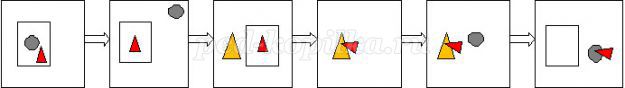 